CUESTIONARIO DE POSTULACIÓN –ESTUDIANTE DE INTERCAMBIO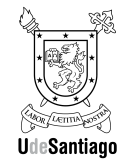 ¿Por qué debiera ser beneficiado con una plaza del programa de movilidad?¿Cuáles son los objetivos que espero alcanzar con este intercambio?¿Cuál será el retorno (aporte) de mi intercambio a mi regreso?